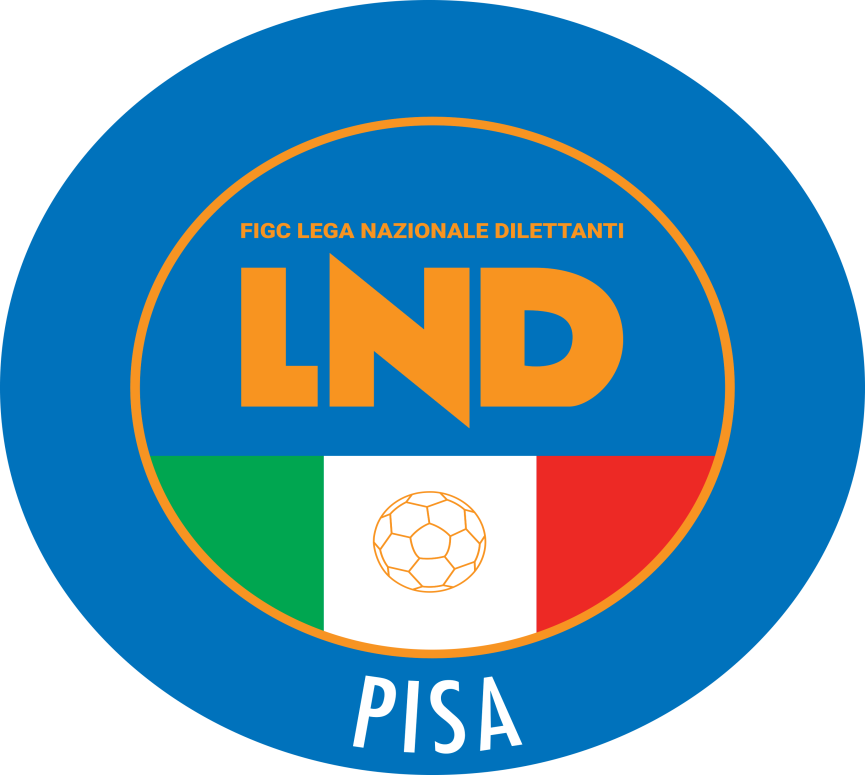 Comunicato Ufficiale n. 7 del 26/08/2020Stagione Sportiva 2020/2021SommarioComunicazioni F.I.G.C.	2Comunicazioni L.N.D.	2Comunicazioni C.R.	3Comunicazioni SETTORE GIOVANILE E SCOLASTICO	14Comunicazioni DELEGAZIONE PROVINCIALE	19Comunicazioni ATTIVITA’ DI BASE	20RISULTATI	20GIUDICE SPORTIVO	20 Errata corrige	20Allegati	20PROGRAMMA GARE	201. COMUNICAZIONI F.I.G.C.
1.1. ALLEGATI C.U. 65 - ART 126 CGS - MACRI' - ANTONI
(Il sopra indicato allegato è contenuto nel C.U. 10 del 20.08.2020 del CRT LND)2. COMUNICAZIONI L.N.D.2.1. ALLEGATI Circolare n. 16 - Circolare n. 24-2020 Centro Studi Tributari L.N.D.(Il sopra indicato allegato è contenuto nel C.U. 10 del 20.08.2020 del CRT LND)3. COMUNICAZIONI COMITATO REGIONALE3.1. CONSIGLIO DIRETTIVOCOMUNICAZIONE DEL PRESIDENTE PAOLO MANGINI PROTOCOLLO PER LA RIPRESA DELL'ATTIVITÀ DILETTANTISTICA E GIOVANILEIn merito al nuovo protocollo della FIGC, relativo alla ripresa delle attività del calcio dilettantistico e giovanile, ritengo che sia sicuramente migliorativo rispetto al precedente con l'autorizzazione, finalmente, allo svolgimento degli allenamenti di gruppo e delle competizioni sportive anche in ambito federale, andando quindi ad uniformare le nostre attività con quelle a carattere amatoriale già autorizzate da tempo dalle Regioni.Un primo fatto importante soprattutto ora che molte squadre iniziano la preparazione, che potranno, quindi, svolgere con la conoscenza delle indicazioni tecniche, organizzative e comportamentali richieste per contrastare il covid-19.In generale, un fatto positivo perché autorizza due aspetti della nostra attività che solo fino a qualche giorno fa non erano assolutamente definiti: la ripresa ufficiale degli allenamenti e quella delle gare.Il protocollo contiene, e non poteva essere diversamente, norme comuni anche ad altri contesti non sportivi della nostra vita quotidiana (centri commerciali, grandi uffici pubblici, etc.) quali quelle comportamentali e di igiene della persona.Nello specifico ritengo che siano presenti indicazioni troppo parcellizzate che necessitano di una adeguata sintesi per poter essere correttamente seguite, mentre ci sono altre prescrizioni, in particolare per quanto riguarda lo svolgimento delle gare, che devono, a mio parere, essere chiarite per poter dare alle società la possibilità di organizzare nel miglior modo possibile il giorno della partita di campionato o dei tornei. Ritengo che, in entrambi i casi, sussistano margini per semplificare alcune procedure che ho già posto all'attenzione della Lega Nazionale Dilettanti e del Settore Giovanile Nazionale.Mi preme sottolineare, anche, che sono presenti alcuni riferimenti e indicazioni relative a contesti sportivi che non appartengono all'ambito dilettantistico regionale e che possono produrre fraintendimenti e disorientamento. Vedi per esempio l'obbligo dei test sierologici, che è esclusivamente rivolto alle società di serie D.E' comunque innegabile che siano presenti delle incombenze di tipo organizzativo-logistico che gravano sulle nostre società, e che come Comitato aiuteremo a risolvere con la consulenza del nostro ufficio impianti sportivi, all'interno del quale ho già attivato un'apposita sezione.Per quanto riguarda la presenza del pubblico alle gare, prevista dall'ultimo DPCM, ho già informato gli uffici dell'Assessore Saccardi, che dovranno preparare la relativa ordinanza, di tenere in debito conto le esigenze specifiche e strutturali degli impianti sportivi delle nostre società dilettantistiche. Posso dire che c'è stata un'ampia condivisione, nei limiti del Decreto, rispetto a queste problematiche.
RIPRESA DELL’ATTIVITA’ SPORTIVA In occasione della ripresa dell’attività, in particolare degli allenamenti, ci permettiamo di raccomandare a tutti (atleti, tecnici, dirigenti) di continuare ad attenersi scrupolosamente a tutte quelle norme igienico sanitarie, di mantenimento del distanziamento sociale e di semplice buon senso che sono oramai in uso in tutti gli ambiti della vita quotidiana. La responsabilità di ognuno è fondamentale per poter continuare con tranquillità a svolgere le nostre attività e ad utilizzare i nostri impianti, risulta pertanto di primaria importanza non abbassare la guardia svolgendo con continuità e diligenza opera di controllo ed informazione.SANIFICAZIONE DEGLI SPOGLIATOIUno degli elementi più importanti per la ripresa dell’attività in sicurezza e per ottemperare alle norme previste dal protocollo sanitario (siamo in attesa di modifiche e chiarimenti) è rappresentato dalla sanificazione degli ambienti (spogliatoi).Nell’ottica del servizio che il Comitato rivolge alle proprie società ci è sembrato opportuno fare alcune verifiche su quelli che possono essere i sistemi più economici e veloci per procedere a questa importante operazione. Uno dei prodotti migliori, utilizzato già anche da alcune società, è rappresentato da: una pompa elettrica a spalla,  ricaricabile con batteria al litio con 5 atmosfere minimo di pressione capace di vaporizzare una soluzione di acqua e alcol (50 e 50). Tempo minimo per poter riutilizzare gli ambienti 10 minuti. Il prezzo varia da  100 euro. Molti sono i siti dove è possibile trovare il prodotto con le caratteristiche indicate e con consegna entro due giorni. Il Comitato riconoscerà a tutte le società un ulteriore contributo di € 60 che verrà accreditato, unitamente al contributo già deliberato di € 450, a partire dal mese di ottobre.MICROCREDITO E NUOVO PRODOTTO FINANZIARIO In data 20 luglio è stato perfezionato con la Federazione Toscana delle Banche del Credito Cooperativo l’accordo per un nuovo finanziamento liquidità Covid-19, finalizzato ad accompagnare la ripresa dell’attività sportiva. I dettagli della condizione sono riportati a pagina 345 del presente C.U. Oltre al nuovo finanziamento restano in vigore le altre tre convenzioni: 1. per l’acquisto dei defibrillatori per gli impianti sportivi;2. per le quote di iscrizione ai campionati di appartenenza e le spese del settore scuola calcio e giovanile; 3. per la manutenzione e l’adeguamento degli impianti sportivi in cui le Società svolgono la propria attività. EMENDAMENTO DECRETO RILANCIO PER LE SOCIETA' SPORTIVE DILETTANTISTICHECome già annunciato sul C.U. n.1 del 10/07/2020 in merito all’approvazione di un emendamento al Decreto Rilancio che estende anche alle società sportive dilettantistiche l’accesso al credito con il 100% di garanzia da parte dello stato per prestiti fino al termine del 2020, come già avviene per il sistema dell’imprese, con finanziamenti fino a € 30.000, restituzione fino ad un massimo di 120 mesi e con preammortamento di due anni, siamo lieti di comunicare che è già attivo come confermato da alcune Società toscane.Ritenevamo importante informare le società su alcune forme di finanziamento, in modo tale che ognuna possa eventualmente scegliere la soluzione migliore per le proprie specifiche esigenze. PROROGA OMOLOGAZIONE CAMPI SPORTIVI Come già ampiamente illustrato dal Presidente Mangini e dal Consiglio Direttivo del Comitato Regionale Toscana nel programma delle proposte a favore delle Società per la ripartenza delle attività post Covid-19, la richiesta di prorogare le omologazioni dei campi sportivi, ivi compresi quelli in erba artificiale, scadute alla data del 30 giugno 2020, è stata deliberata dal Consiglio Direttivo della L.N.D. Per il momento la proroga è fissata al 31 dicembre 2020, con proposta di ulteriore proroga.3.2. SEGRETERIA  3.2.1. ISCRIZIONE CAMPIONATI DILETTANTI E GIOVANILISi ricorda a tutte le società che, in occasione dell’iscrizione ai campionati di competenza per la stagione sportiva 2020/2021, devono essere rispettati tutti gli adempimenti burocratici e finanziari previsti dal regolamento amministrativo vigente.                                                  STAGIONE SPORTIVA 2020/2021 MODALITA’ DI ISCRIZIONE DELLE SOCIETA’Si comunica che a seguito della delibera del Consiglio Direttivo di questo Comitato Regionale, seguendo le indicazioni della Lega Nazionale Dilettanti, le iscrizioni ai campionati sopra indicati dovranno essere effettuate via telematica sul sito www.lnd.it (area società), attraverso la pagina web di ogni società con la procedura della dematerializzazione.Tale procedura sarà utilizzabile dalla data di apertura delle iscrizioni stabilita da questo Comitato Regionale Toscana per il 24 LUGLIO 2020. Si ricorda che per accedere alla propria pagina web, ogni società dovrà utilizzare i propri codici d’accesso.Per procedere all’iscrizione on-line è necessario seguire il menu predisposto che prevede i seguenti passaggi:1) compilazione dei dati societari e dell’organigramma;2) compilazione modulo di iscrizione con indicazione del campo di gioco e delle desiderate;3) riepilogo dei costi: per ogni società apparirà la quota di iscrizione al relativo campionato.Al termine di tutte le operazioni, è necessario rendere definitivo il documento mediante l’utilizzo dell’apposita funzione “rendi definitivo il documento” e apparirà la dizione “documento convalidato”. Una volta eseguita tale operazione, la domanda di iscrizione non è più modificabile.Si riporta di seguito l’iter di un documento che deve essere firmato elettronicamente:Questi sono, in ordine cronologico, i passi da seguire per completare il processo di firma elettronica di un documento: Stampa del documento (con scelta di stampa con firma elettronica); Apposizione delle firme su carta di terzi (consiglieri, dirigenti, ecc…); Dematerializzazione del documento (via scannerizzazione e upload); Una volta ricevuta la conferma da parte dell’ente di certificazione dell’avvenuta acquisizione del documento dematerializzato, si può procedere con la firma elettronica; Controllo che il Comitato/Divisione/Dipartimento di competenza prenda in carico il documento, ovvero che segnali errori (p.e. documento non leggibile, mancanza di una firma, ecc…). In questo caso ripetere il procedimento.I MODULI COMPILATI ON-LINE DEVONO NECESSARIAMENTE ESSERESTAMPATI, TIMBRATI E FIRMATI IN TUTTE LE LORO PARTIE INVIATI A QUESTO COMITATO REGIONALE CON FIRMA ELETTRONICA ATTRAVERSO LA PROCEDURA DI DEMATERIALIZZAZIONE(firma del Presidente, dei Consiglieri, dei Dirigenti etc. - Disponibilità dell’impianto di gioco da parte dell’Ente proprietario - Autocertificazione di onorabilità del Legale Rappresentante e dei Delegati alla firma)NEL MODELLO DELL’ORGANIGRAMMA (CENSIMENTO) DEVE ESSERE NECESSARIAMENTE RIPORTATA LA DATA DELL’ASSEMBLEA CHE HA NOMINATO IL CONSIGLIO DIRETTIVO IN CARICASi ricorda di porre attenzione alla voce Documento attestante disponibilità campo di giuoco  allegando i moduli predisposti in automatico (nulla-osta disponibilità campo di giuoco – Sindaco / Proprietario / Gestore) o altro documento equivalente.Si ricorda che la domanda di iscrizione è soggetta a ratifica da parte di questo Comitato Regionale che avverrà dopo gli opportuni controlli.MODALITÀ PAGAMENTO ISCRIZIONE CAMPIONATI Le Società potranno usufruire delle seguenti modalità di pagamento delle quote di iscrizioni: Microcredito (per la quota totale dell’iscrizione)Finanziamento agevolato (per la quota totale dell’iscrizione, come da convenzione pubblicata in altra parte del presente C.U.)Rateizzazione in 4 rate (1^ rata quota pagamento tramite bonifico o assegno circolare e restanti rate con addebito su c/c bancario tramite sottoscrizione del modello SDD presente nella domanda di iscrizione) Pagamento tramite “portafoglio iscrizioni”: le Società potranno caricare il proprio portafoglio iscrizioni tramite bonifico o carta di credito o spostando anche eventuali crediti presenti nel “portafoglio tesseramento” tramite l’apposita funzione presente nella propria area società in totale autonomia.  Si fa presente che l’eventuale saldo passivo indicato alla data 1/7/2020 dovrà essere aggiunto alla quota di iscrizioneB.C.C. PONTASSIEVE Agenzia Firenze 1  -  CODICE IBAN: IT 08 Z 087360 2801 000 000 600169FIRMA ELETTRONICAPROCEDURA DI RIATTIVAZIONECon l’approssimarsi della nuova stagione sportiva, la FIRMA ELETTRONICA necessaria ai fini delle iscrizioni on-line ai campionati di competenza, VIENE DISABILITATA ANNUALMENTE il 30 giugno e deve essere riabilitata a partire dal 1° luglio tramite l’apposito menu RIATTIVAZIONE PIN.Si ricorda che per la riattivazione del Pin di un dirigente abilitato nella scorsa stagione sportiva, è necessario inserirlo nell’organigramma della corrente stagione controllando nella sua anagrafica la spunta “firma” nella voce Qualifica. Per la carica di Presidente è indispensabile spuntare la casella “Rappresentante legale”.Una volta confermato è possibile procedere alla riattivazione del Pin nella sezione Firma elettronica – Gestione Profili.L’abilitazione alla firma elettronica deve essere nuovamente richiesta qualora si cambiasse società. SOSPENSIONE/RIATTIVAZIONE PIN È opportuno ricordare che la firma elettronica viene automaticamente disabilitata ai dirigenti inibiti (sarebbe pertanto utile avere almeno due dirigenti abilitati alla firma nell’organigramma). Alla fine del periodo sanzionatorio, in maniera autonoma, si potrà riattivare la firma dall’apposito menu RIATTIVAZIONE PIN.  Ciascun Presidente e/o Dirigente abilitato all’uso del menù FIRMA ELETTRONICA  GESTIONE PROFILI  SOSPENSIONE PIN ha facoltà di sospendere temporaneamente l’uso del PIN personale ad un dirigente della propria società, quindi disabilitare l’uso della firma elettronica al dirigente in questione (Il Presidente di Società può limitare questa possibilità gestendo adeguatamente i profili utente della propria Area Società, alla voce menù HOME  GESTIONE UTENTI).L’iscrizione (on-line e dematerializzazione) dovrà essere effettuata entro i periodi sotto elencati:PRIMA CATEGORIA…..OMISSIS…..SECONDA CATEGORIA…..OMISSIS…..Limite di partecipazione dei calciatori in relazione all'età Alle gare del Campionato di 3a Categoria e alle altre dell'attività ufficiale organizzata dalla Lega Nazionale Dilettanti, possono partecipare, senza alcuna limitazione di impiego in relazione all’età massima, tutti i calciatori regolarmente tesserati per la stagione sportiva 2020/2021 che abbiano compiuto anagraficamente il 15° anno di età, nel rispetto delle condizioni previste dall’art. 34, comma 3, delle N.O.I.F. Premesso quanto sopra, i Comitati, in relazione allo svolgimento della predetta attività ufficiale 2020/2021, possono, facoltativamente, rendere obbligatorio sin dall’inizio delle singole gare e per l’intera durata delle stesse e, quindi, anche nel caso di sostituzioni successive, l’impiego di uno o più calciatori appartenenti a prestabilite fasce di età, fino ad un massimo di tre calciatori. L’inosservanza delle predette disposizioni, ivi comprese quelle facoltativamente stabilite dai Consigli Direttivi dei Comitati, se ed in quanto deliberate, sarà punita con la sanzione della perdita della gara prevista dal Codice di Giustizia Sportiva, fatte salve ulteriori sanzioni. Limiti di partecipazione di calciatori alle gareIn deroga a quanto previsto dall’art. 34, comma 1, delle N.O.I.F., le Società partecipanti con più squadre a Campionati diversi possono schierare in campo, nelle gare di Campionato di categoria inferiore, i calciatori indipendentemente dal numero delle gare eventualmente disputate dagli stessi nella squadra che partecipa al Campionato di categoria superiore.Attività Giovanile Le Società di 3ª Categoria possono, facoltativamente, partecipare con una propria squadra al Campionato “Juniores-Under 19” (v. punto A/9 – 2 e 3 del Comunicato Ufficiale N.1 LND), nonché ai Campionati e ad altre attività indetti dal Settore per l’Attività Giovanile e Scolastica con l’osservanza delle disposizioni all’uopo previste.Limite di partecipazione dei calciatori in relazione all’età Possono partecipare al Campionato "Juniores Puro" i calciatori nati dal 1° gennaio 2002 in poi e che, comunque, abbiano compiuto il 15° anno di età. Come deliberato dal Consiglio Direttivo di questo Comitato è consentito impiegare fino a un massimo di quattro calciatori “fuori quota”, nati dal 1° gennaio 2000.L’inosservanza delle predette disposizioni sarà punita con la sanzione della perdita della gara prevista dal Codice di Giustizia Sportiva, fatte salve ulteriori sanzioni. Limite di partecipazione di calciatori alle gare In deroga a quanto previsto dall’art. 34, comma 1, delle N.O.I.F., le Società partecipanti con più squadre a Campionati diversi possono schierare in campo, nelle gare di Campionato di categoria inferiore, i calciatori indipendentemente dal numero delle gare eventualmente disputate dagli stessi nella squadra che partecipa al Campionato di categoria superiore. Limite di partecipazione dei calciatori in relazione all’età Possono partecipare al Campionato "Juniores" i calciatori nati dal 1° gennaio 2002 in poi e che, comunque, abbiano compiuto il 15° anno di età. Come deliberato dal Consiglio Direttivo di questo Comitato è consentito impiegare fino a un massimo di quattro calciatori “fuori quota”, nati dal 1° gennaio 2000.L’inosservanza delle predette disposizioni sarà punita con la sanzione della perdita della gara prevista dal Codice di Giustizia Sportiva, fatte salve ulteriori sanzioni. Limite di partecipazione di calciatori alle gare In deroga a quanto previsto dall’art. 34, comma 1, delle N.O.I.F., le Società partecipanti con più squadre a Campionati diversi possono schierare in campo, nelle gare di Campionato di categoria inferiore, i calciatori indipendentemente dal numero delle gare eventualmente disputate dagli stessi nella squadra che partecipa al Campionato di categoria superiore. …..OMISSIS….3.2.2. TERMINI ISCRIZIONI CAMPIONATI PROVINCIALI S.G.S.Si riportano di seguito le date di apertura e chiusura delle iscrizioni ai campionati provinciali S.G.S.:3.2.3. COMPLETAMENTO ORGANICI CAMPIONATI REGIONALI DILETTANTI STAGIONE SPORTIVA 2020/2021CAMPIONATO SECONDA CATEGORIAPreso atto che la Società BUTESE CALCIO ASDGS, ha dichiarato la propria inattività, come riportato in altra parte del presente C.U.;Preso atto che le Società ATLETICO FUCECCHIO, SUVERETO POL.D. non hanno effettuato le procedure previste per l’iscrizione on-line;Preso atto della richiesta della Società SULPIZIA A.S.D. di partecipare ai Campionati del C.R. Umbria; Preso atto della espressa volontà di non partecipare al Campionato di Seconda Categoria delle Società MONTEPULCIANO STAZIONE, MONTALLESE A.S.D., TOBBIANA 1949, AZZURRA, F.C.D. BRACCAGNI; Visto l’art. 25 comma 2 della L.N.D.;In applicazione delle graduatorie di merito pubblicate sul C.U.  n.64 del 30/06/2020 , n.1 del 10/07/2020, n.9 del 13/08/2020 si è provveduto al completamento degli organici dei campionati di cui sotto;posti disponibili n. 4 assegnato a: 	DUCCIO DINI A.S.D.LA CANTERA ACLI GABBROCALDINE G.S. A.S.D.SANTA MARIA A MONTELa Società di cui sopra dovrà regolarizzare l’iscrizione al suddetto campionato entro venerdì 21/08/2020 on-line, dematerializzazione entro il 25/08/2020. La mancata iscrizione costituirà espressa volontà di rinuncia a partecipare al relativo campionato.….omissis….3.2.4. SOCIETA’ INATTIVESi rende noto che le sotto segnate Società, risultano inattive per la Stagione Sportiva 2020/21:SANGIMIGNANOSPORT SCOOPSD		matricola 750307LUIGI MARTORELLA A.S.D.			matricola 61553BUTESE CALCIO ASDGS			matricola 938245ATLETICO RIVIERA MASSA			matricola 9519163.2.5. RICHIESTE VARIAZIONI ATTIVITÀ Si pubblicano di seguito le richieste di variazione attività presentate dalle Società per la stagione sportiva 2020/2021, in attesa della ratifica da parte della Presidenza Federale. 3.2.7. RICHIESTA CONTRIBUTI E FINANZIAMENTI Si invitano le Società a dotarsi di indirizzo di posta elettronica certificata (p.e.c.) e firma digitale in quanto potranno essere condizioni indispensabili per eventuali richieste di contributi e finanziamenti.3.2.8. CHIUSURA UFFICI COMITATO REGIONALE E DELEGAZIONI PROVINCIALI Si comunica che gli Uffici del Comitato Regionale e delle Delegazioni Provinciali rimarranno chiusi al pubblico.Per comunicazioni urgenti contattare, nelle fasce orarie già pubblicate, i seguenti numeri telefonici: 055/6521416 Segretario Sauro Falciani 055/6521410 Vice Segretario Andrea Titi 055/6521 405-406-407 Ufficio Amministrativo 055/6521 418-419-420 Ufficio Tesseramento 3.2.9. CORSO PER L'ABILITAZIONE AD “ALLENATORE DI PORTIERI PER DILETTANTI E SETTORE GIOVANILE Con Comunicato Ufficiale N°21, pubblicato in allegato al presente C.U.; il Settore Tecnico ha confermato la riapertura dei termini del Corso per l'abilitazione ad “Allenatore di Portieri per Dilettanti e Settore Giovanile” – Pontremoli CU 172 del 10/01/2020. Il Settore Tecnico della F.I.G.C., non avendo raggiunto il numero massimo di partecipanti, ha deciso di prorogare fino al 02/09/2020 i termini per la presentazione delle domande. 3.2.10. COMUNICAZIONI DELL’UFFICIO TESSERAMENTO TERMINI E MODALITÀ PER I TESSERAMENTI Si comunica che nel sito di questo Comitato Regionale (toscana.lnd.it) alla sezione “modulistica” è consultabile il “Promemoria per le Società–Stagione sportiva 2020/2021”. 3.2.11. GARE AMICHEVOLIPer motivi organizzativi-logistici legati all’emergenza sanitaria Covid19, si comunica che per garantire la presenza degli arbitri alle gare amichevoli, le richieste dovranno pervenire a questo Comitato Regionale almeno quattro giorni prima dello svolgimento delle gare stesse.3.2.12. CONVENZIONI CRT PER LE SOCIETA’CONVENZIONI FEDERAZIONE TOSCANA BANCHE DI CREDITO COOPERATIVO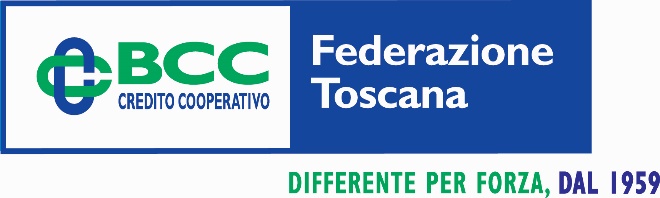 Si comunica che anche per la stagione sportiva 2020/2021 è stato rinnovato l’accordo tra la Federazione Toscana delle Banche di Credito Cooperativo ed il Comitato Regionale Toscana della FIGC LND a sostegno delle attività delle oltre 700 società calcistiche dilettanti e giovanili del territorio, con ulteriori ed innovative opportunità. Le intese interessano le società calcistiche dilettanti e giovanili aventi sede legale nei Comuni dove operano le 14 BCC, con le proprie filiali stabili o, a loro insindacabile giudizio, nei restanti Comuni dell’area di competenza.Si riporta di seguito i punti salienti della nuova convenzione per la concessione di finanziamenti agevolati alle società calcistiche dilettanti e giovanili per il riavvio dell’attività a seguito della pandemia covid-19Elenco referenti BCC – 2020Elenco sportelli e comuni di competenza su www.ft.bcc.it - sezione "Le Banche aderenti alla Federazione Toscana" o sui siti delle singole BCC						CONVENZIONE DUFERCO ENERGIA/COMITATO REGIONALE TOSCANA Si rende noto che il Comitato Regionale Toscana e la Duferco Energia, azienda attiva nella produzione di energia derivante da fonti rinnovabili al fine dell’obiettivo dell’autosufficienza energetica, hanno sottoscritto un protocollo d’intesa teso ad offrire alle Società toscane un servizio di consulenza gratuita e assistenza per trovare soluzioni idonee in termini di riduzione/ottimizzazione dei consumi, con conseguente risparmio energetico e relativo abbattimento dei costi.I termini e tutti i servizi previsti da tale convenzione saranno pubblicati nei prossimi Comunicati Ufficiali.4. SETTORE GIOVANILE E SCOLASTICONessuna comunicazione.5. COMUNICAZIONE DELLA DELEGAZIONE PROVINCIALESi informano tutte le società che, a causa delle disposizioni di contenimento del contagio da COVID-19, la Delegazione rimarrà chiusa al pubblico e non potrà ricevere persone, neanche su appuntamento, fino a nuova comunicazione.Pertanto si invitano le società a contattare il dipendente al numero 050/26021 oppure alla mail dppisa@lnd.it nei consueti orari di lavoro.6. RISULTATINessuna comunicazione7. GIUSTIZIA SPORTIVANessuna comunicazione8. ERRATA CORRIGENessuna comunicazione9. ALLEGATINessuna comunicazione.10. CALENDARIO GARENessuna comunicazionePUBBLICATO IN PISA ED AFFISSO ALL’ALBO DELLA DELEGAZIONE DI PISA IL 26/08/2020   Il Segretario					   	      Il Delegato 		Floriano Anguillesi					    Franco MariniPRIMA CATEGORIASECONDA CATEGORIATERZA CATEGORIAJUNIORES PROVINCIALI PUROJUNIORES REGIONALIJUNIORES PROVINCIALICALCIO A 5 – SERIE C1CALCIO A 5 – SERIE C2CALCIO A 5 – SERIE DCALCIO A 5 – JUNIORES/UNDER21CALCIO A 5 – FEMMINILECALCIO FEMMINILE – ECCELLENZACALCIO FEMMINILE – PROMOZIONECALCIO FEMMINILE – JUNIORESTERZA CATEGORIATERZA CATEGORIATERZA CATEGORIATERZA CATEGORIATermine iscrizione on-lineTermine iscrizione on-lineTermine iscrizione on-line24 LUGLIO a 5 SETTEMBRE 2020Ai fini della validità dell’iscrizione, il documento di iscrizione dovrà essere firmato elettronicamente attraverso la procedura di dematerializzazione entro:Ai fini della validità dell’iscrizione, il documento di iscrizione dovrà essere firmato elettronicamente attraverso la procedura di dematerializzazione entro:Ai fini della validità dell’iscrizione, il documento di iscrizione dovrà essere firmato elettronicamente attraverso la procedura di dematerializzazione entro:15 SETTEMBRE 2020Le Società dovranno versare le seguenti quote, comprensive di eventuale saldo passivo della Stagione Sportiva 2019/20.Le Società dovranno versare le seguenti quote, comprensive di eventuale saldo passivo della Stagione Sportiva 2019/20.Le Società dovranno versare le seguenti quote, comprensive di eventuale saldo passivo della Stagione Sportiva 2019/20.Le Società dovranno versare le seguenti quote, comprensive di eventuale saldo passivo della Stagione Sportiva 2019/20.Tassa associativa alla L.N.D.€300,00300,00Diritto di iscrizione al campionato€660,00660,00Assicurazione tesserati (acconto)€1.000,001.000,00Assicurazione dirigenti€90,0090,00Acconto spese€610,00610,00Contributo Covid-19€- 500,00- 500,00Totale€2.160,002.160,00Le Società al momento dell’iscrizione on-line alla voce riepilogo costi potranno scegliere se effettuare il pagamento dell’importo totale oppure pagamento importo rateizzato in 4 rate come sotto riportato. Tale opzione comporterà la compilazione in ogni sua parte (timbro e firma banca) del relativo Modello SDD presente nella domanda di iscrizione. 1^ rata al 15/09/2020: € 298,00 (€ 798,00 - contributo Covid-19 € 500,00)  2^ rata al 16/11/2020: € 798,00      3^ rata al 21/12/2020: € 532,00               4^ rata al 22/02/2021: € 532,00Le Società al momento dell’iscrizione on-line alla voce riepilogo costi potranno scegliere se effettuare il pagamento dell’importo totale oppure pagamento importo rateizzato in 4 rate come sotto riportato. Tale opzione comporterà la compilazione in ogni sua parte (timbro e firma banca) del relativo Modello SDD presente nella domanda di iscrizione. 1^ rata al 15/09/2020: € 298,00 (€ 798,00 - contributo Covid-19 € 500,00)  2^ rata al 16/11/2020: € 798,00      3^ rata al 21/12/2020: € 532,00               4^ rata al 22/02/2021: € 532,00Le Società al momento dell’iscrizione on-line alla voce riepilogo costi potranno scegliere se effettuare il pagamento dell’importo totale oppure pagamento importo rateizzato in 4 rate come sotto riportato. Tale opzione comporterà la compilazione in ogni sua parte (timbro e firma banca) del relativo Modello SDD presente nella domanda di iscrizione. 1^ rata al 15/09/2020: € 298,00 (€ 798,00 - contributo Covid-19 € 500,00)  2^ rata al 16/11/2020: € 798,00      3^ rata al 21/12/2020: € 532,00               4^ rata al 22/02/2021: € 532,00Le Società al momento dell’iscrizione on-line alla voce riepilogo costi potranno scegliere se effettuare il pagamento dell’importo totale oppure pagamento importo rateizzato in 4 rate come sotto riportato. Tale opzione comporterà la compilazione in ogni sua parte (timbro e firma banca) del relativo Modello SDD presente nella domanda di iscrizione. 1^ rata al 15/09/2020: € 298,00 (€ 798,00 - contributo Covid-19 € 500,00)  2^ rata al 16/11/2020: € 798,00      3^ rata al 21/12/2020: € 532,00               4^ rata al 22/02/2021: € 532,00Come da disposizioni della L.N.D. si precisa che alle Società di nuova affiliazione partecipanti al campionato di Terza Categoria nella stagione 2020/021 sarà riconosciuta la gratuità del “diritto di iscrizione al campionato”, ma non il Contributo Covid-19, per un totale complessivo di € 2.000.Le Società al momento dell’iscrizione on-line alla voce riepilogo costi potranno scegliere se effettuare il pagamento dell’importo totale oppure pagamento importo rateizzato in 4 rate come sotto riportato. Tale opzione comporterà la compilazione in ogni sua parte (timbro e firma banca) del relativo Modello SDD presente nella domanda di iscrizione. 1^ rata al 15/09/2020: € 600,00              2^ rata al 16/11/2020: € 600,003^ rata al 21/12/2020: € 400,00              4^ rata al 22/02/2021: € 400,00Come da disposizioni della L.N.D. si precisa che alle Società di nuova affiliazione partecipanti al campionato di Terza Categoria nella stagione 2020/021 sarà riconosciuta la gratuità del “diritto di iscrizione al campionato”, ma non il Contributo Covid-19, per un totale complessivo di € 2.000.Le Società al momento dell’iscrizione on-line alla voce riepilogo costi potranno scegliere se effettuare il pagamento dell’importo totale oppure pagamento importo rateizzato in 4 rate come sotto riportato. Tale opzione comporterà la compilazione in ogni sua parte (timbro e firma banca) del relativo Modello SDD presente nella domanda di iscrizione. 1^ rata al 15/09/2020: € 600,00              2^ rata al 16/11/2020: € 600,003^ rata al 21/12/2020: € 400,00              4^ rata al 22/02/2021: € 400,00Come da disposizioni della L.N.D. si precisa che alle Società di nuova affiliazione partecipanti al campionato di Terza Categoria nella stagione 2020/021 sarà riconosciuta la gratuità del “diritto di iscrizione al campionato”, ma non il Contributo Covid-19, per un totale complessivo di € 2.000.Le Società al momento dell’iscrizione on-line alla voce riepilogo costi potranno scegliere se effettuare il pagamento dell’importo totale oppure pagamento importo rateizzato in 4 rate come sotto riportato. Tale opzione comporterà la compilazione in ogni sua parte (timbro e firma banca) del relativo Modello SDD presente nella domanda di iscrizione. 1^ rata al 15/09/2020: € 600,00              2^ rata al 16/11/2020: € 600,003^ rata al 21/12/2020: € 400,00              4^ rata al 22/02/2021: € 400,00Come da disposizioni della L.N.D. si precisa che alle Società di nuova affiliazione partecipanti al campionato di Terza Categoria nella stagione 2020/021 sarà riconosciuta la gratuità del “diritto di iscrizione al campionato”, ma non il Contributo Covid-19, per un totale complessivo di € 2.000.Le Società al momento dell’iscrizione on-line alla voce riepilogo costi potranno scegliere se effettuare il pagamento dell’importo totale oppure pagamento importo rateizzato in 4 rate come sotto riportato. Tale opzione comporterà la compilazione in ogni sua parte (timbro e firma banca) del relativo Modello SDD presente nella domanda di iscrizione. 1^ rata al 15/09/2020: € 600,00              2^ rata al 16/11/2020: € 600,003^ rata al 21/12/2020: € 400,00              4^ rata al 22/02/2021: € 400,00JUNIORES PROVINCIALI PUROJUNIORES PROVINCIALI PUROJUNIORES PROVINCIALI PUROJUNIORES PROVINCIALI PUROTermine iscrizione on-lineTermine iscrizione on-lineTermine iscrizione on-line24 LUGLIO a 5 SETTEMBRE 2020Ai fini della validità dell’iscrizione, il documento di iscrizione dovrà essere firmato elettronicamente attraverso la procedura di dematerializzazione entro:Ai fini della validità dell’iscrizione, il documento di iscrizione dovrà essere firmato elettronicamente attraverso la procedura di dematerializzazione entro:Ai fini della validità dell’iscrizione, il documento di iscrizione dovrà essere firmato elettronicamente attraverso la procedura di dematerializzazione entro:15 SETTEMBRE 2020Le Società dovranno versare le seguenti quote, comprensive di eventuale saldo passivo della Stagione Sportiva 2019/20.Le Società dovranno versare le seguenti quote, comprensive di eventuale saldo passivo della Stagione Sportiva 2019/20.Le Società dovranno versare le seguenti quote, comprensive di eventuale saldo passivo della Stagione Sportiva 2019/20.Le Società dovranno versare le seguenti quote, comprensive di eventuale saldo passivo della Stagione Sportiva 2019/20.Tassa associativa alla L.N.D.€300,00300,00Diritto di iscrizione al campionato€610,00610,00Assicurazione tesserati (acconto)€610,00610,00Assicurazione dirigenti€90,0090,00Acconto spese€200,00200,00Contributo Covid-19€- 400,00- 400,00Totale€1.410,001.410,00Le Società al momento dell’iscrizione on-line alla voce riepilogo costi potranno scegliere se effettuare il pagamento dell’importo totale oppure pagamento importo rateizzato in 4 rate come sotto riportato. Tale opzione comporterà la compilazione in ogni sua parte (timbro e firma banca) del relativo Modello SDD presente nella domanda di iscrizione. 1^ rata al 15/09/2020: € 143,00 (€ 543,00 - contributo Covid-19 € 400,00)  2^ rata al 16/11/2020: € 543,00      3^ rata al 21/12/2020: € 362,00               4^ rata al 22/02/2021: € 362,00Le Società al momento dell’iscrizione on-line alla voce riepilogo costi potranno scegliere se effettuare il pagamento dell’importo totale oppure pagamento importo rateizzato in 4 rate come sotto riportato. Tale opzione comporterà la compilazione in ogni sua parte (timbro e firma banca) del relativo Modello SDD presente nella domanda di iscrizione. 1^ rata al 15/09/2020: € 143,00 (€ 543,00 - contributo Covid-19 € 400,00)  2^ rata al 16/11/2020: € 543,00      3^ rata al 21/12/2020: € 362,00               4^ rata al 22/02/2021: € 362,00Le Società al momento dell’iscrizione on-line alla voce riepilogo costi potranno scegliere se effettuare il pagamento dell’importo totale oppure pagamento importo rateizzato in 4 rate come sotto riportato. Tale opzione comporterà la compilazione in ogni sua parte (timbro e firma banca) del relativo Modello SDD presente nella domanda di iscrizione. 1^ rata al 15/09/2020: € 143,00 (€ 543,00 - contributo Covid-19 € 400,00)  2^ rata al 16/11/2020: € 543,00      3^ rata al 21/12/2020: € 362,00               4^ rata al 22/02/2021: € 362,00Le Società al momento dell’iscrizione on-line alla voce riepilogo costi potranno scegliere se effettuare il pagamento dell’importo totale oppure pagamento importo rateizzato in 4 rate come sotto riportato. Tale opzione comporterà la compilazione in ogni sua parte (timbro e firma banca) del relativo Modello SDD presente nella domanda di iscrizione. 1^ rata al 15/09/2020: € 143,00 (€ 543,00 - contributo Covid-19 € 400,00)  2^ rata al 16/11/2020: € 543,00      3^ rata al 21/12/2020: € 362,00               4^ rata al 22/02/2021: € 362,00Come da disposizioni della L.N.D. si precisa che alle Società di nuova affiliazione partecipanti al campionato di Juniores Provinciali nella stagione 2020/021 sarà riconosciuta la gratuità del “diritto di iscrizione al campionato”, ma non il Contributo Covid-19, per un totale complessivo di € 1.200.Le Società al momento dell’iscrizione on-line alla voce riepilogo costi potranno scegliere se effettuare il pagamento dell’importo totale oppure pagamento importo rateizzato in 4 rate come sotto riportato. Tale opzione comporterà la compilazione in ogni sua parte (timbro e firma banca) del relativo Modello SDD presente nella domanda di iscrizione. 1^ rata al 15/09/2020: € 360,00              2^ rata al 16/11/2020: € 360,003^ rata al 21/12/2020: € 240,00              4^ rata al 22/02/2021: € 240,00Come da disposizioni della L.N.D. si precisa che alle Società di nuova affiliazione partecipanti al campionato di Juniores Provinciali nella stagione 2020/021 sarà riconosciuta la gratuità del “diritto di iscrizione al campionato”, ma non il Contributo Covid-19, per un totale complessivo di € 1.200.Le Società al momento dell’iscrizione on-line alla voce riepilogo costi potranno scegliere se effettuare il pagamento dell’importo totale oppure pagamento importo rateizzato in 4 rate come sotto riportato. Tale opzione comporterà la compilazione in ogni sua parte (timbro e firma banca) del relativo Modello SDD presente nella domanda di iscrizione. 1^ rata al 15/09/2020: € 360,00              2^ rata al 16/11/2020: € 360,003^ rata al 21/12/2020: € 240,00              4^ rata al 22/02/2021: € 240,00Come da disposizioni della L.N.D. si precisa che alle Società di nuova affiliazione partecipanti al campionato di Juniores Provinciali nella stagione 2020/021 sarà riconosciuta la gratuità del “diritto di iscrizione al campionato”, ma non il Contributo Covid-19, per un totale complessivo di € 1.200.Le Società al momento dell’iscrizione on-line alla voce riepilogo costi potranno scegliere se effettuare il pagamento dell’importo totale oppure pagamento importo rateizzato in 4 rate come sotto riportato. Tale opzione comporterà la compilazione in ogni sua parte (timbro e firma banca) del relativo Modello SDD presente nella domanda di iscrizione. 1^ rata al 15/09/2020: € 360,00              2^ rata al 16/11/2020: € 360,003^ rata al 21/12/2020: € 240,00              4^ rata al 22/02/2021: € 240,00Come da disposizioni della L.N.D. si precisa che alle Società di nuova affiliazione partecipanti al campionato di Juniores Provinciali nella stagione 2020/021 sarà riconosciuta la gratuità del “diritto di iscrizione al campionato”, ma non il Contributo Covid-19, per un totale complessivo di € 1.200.Le Società al momento dell’iscrizione on-line alla voce riepilogo costi potranno scegliere se effettuare il pagamento dell’importo totale oppure pagamento importo rateizzato in 4 rate come sotto riportato. Tale opzione comporterà la compilazione in ogni sua parte (timbro e firma banca) del relativo Modello SDD presente nella domanda di iscrizione. 1^ rata al 15/09/2020: € 360,00              2^ rata al 16/11/2020: € 360,003^ rata al 21/12/2020: € 240,00              4^ rata al 22/02/2021: € 240,00JUNIORES PROVINCIALI JUNIORES PROVINCIALI JUNIORES PROVINCIALI JUNIORES PROVINCIALI Termine iscrizione on-lineTermine iscrizione on-lineTermine iscrizione on-line24 LUGLIO a 5 SETTEMBRE 2020Ai fini della validità dell’iscrizione, il documento di iscrizione dovrà essere firmato elettronicamente attraverso la procedura di dematerializzazione entro:Ai fini della validità dell’iscrizione, il documento di iscrizione dovrà essere firmato elettronicamente attraverso la procedura di dematerializzazione entro:Ai fini della validità dell’iscrizione, il documento di iscrizione dovrà essere firmato elettronicamente attraverso la procedura di dematerializzazione entro:15 SETTEMBRE 2020Le Società dovranno versare le seguenti quote, comprensive di eventuale saldo passivo della Stagione Sportiva 2019/20.Le Società dovranno versare le seguenti quote, comprensive di eventuale saldo passivo della Stagione Sportiva 2019/20.Le Società dovranno versare le seguenti quote, comprensive di eventuale saldo passivo della Stagione Sportiva 2019/20.Le Società dovranno versare le seguenti quote, comprensive di eventuale saldo passivo della Stagione Sportiva 2019/20.Diritto di iscrizione al campionato€610,00610,00Acconto spese€200,00200,00Totale€810,00810,00Le Società al momento dell’iscrizione on-line alla voce riepilogo costi potranno scegliere se effettuare il pagamento dell’importo totale oppure pagamento importo rateizzato in 4 rate come sotto riportato. Tale opzione comporterà la compilazione in ogni sua parte (timbro e firma banca) del relativo Modello SDD presente nella domanda di iscrizione. 1^ rata al 15/09/2020: € 243,00              2^ rata al 16/11/2020: € 243,003^ rata al 21/12/2020: € 162,00              4^ rata al 22/02/2021: € 162,00Le Società al momento dell’iscrizione on-line alla voce riepilogo costi potranno scegliere se effettuare il pagamento dell’importo totale oppure pagamento importo rateizzato in 4 rate come sotto riportato. Tale opzione comporterà la compilazione in ogni sua parte (timbro e firma banca) del relativo Modello SDD presente nella domanda di iscrizione. 1^ rata al 15/09/2020: € 243,00              2^ rata al 16/11/2020: € 243,003^ rata al 21/12/2020: € 162,00              4^ rata al 22/02/2021: € 162,00Le Società al momento dell’iscrizione on-line alla voce riepilogo costi potranno scegliere se effettuare il pagamento dell’importo totale oppure pagamento importo rateizzato in 4 rate come sotto riportato. Tale opzione comporterà la compilazione in ogni sua parte (timbro e firma banca) del relativo Modello SDD presente nella domanda di iscrizione. 1^ rata al 15/09/2020: € 243,00              2^ rata al 16/11/2020: € 243,003^ rata al 21/12/2020: € 162,00              4^ rata al 22/02/2021: € 162,00Le Società al momento dell’iscrizione on-line alla voce riepilogo costi potranno scegliere se effettuare il pagamento dell’importo totale oppure pagamento importo rateizzato in 4 rate come sotto riportato. Tale opzione comporterà la compilazione in ogni sua parte (timbro e firma banca) del relativo Modello SDD presente nella domanda di iscrizione. 1^ rata al 15/09/2020: € 243,00              2^ rata al 16/11/2020: € 243,003^ rata al 21/12/2020: € 162,00              4^ rata al 22/02/2021: € 162,00UNDER 17 - ALLIEVI PROVINCIALIUNDER 16 - ALLIEVI B PROVINCIALIUNDER 17 - ALLIEVI PROVINCIALIUNDER 16 - ALLIEVI B PROVINCIALIIscrizione tramite procedura on-linedal 17 AGOSTO al 5 SETTEMBRE 2020Ai fini della validità dell’iscrizione,il documento di iscrizione dovrà essere firmato elettronicamente attraverso la procedura di dematerializzazione entro:12 SETTEMBRE 2020UNDER 15 - GIOVANISSIMI PROVINCIALIUNDER 14 - GIOVANISSIMI B PROVINCIALIUNDER 15 - GIOVANISSIMI PROVINCIALIUNDER 14 - GIOVANISSIMI B PROVINCIALIIscrizione tramite procedura on-linedal 17 AGOSTO al 5 SETTEMBRE 2020Ai fini della validità dell’iscrizione,il documento di iscrizione dovrà essere firmato elettronicamente attraverso la procedura di dematerializzazione entro:12 SETTEMBRE 2020ESORDIENTI PULCINI PRIMI CALCIESORDIENTI PULCINI PRIMI CALCIIscrizione tramite procedura on-linedal 17 AGOSTO al 21 SETTEMBRE 2020 Ai fini della validità dell’iscrizione,il documento di iscrizione dovrà essere firmato elettronicamente attraverso la procedura di dematerializzazione entro:25 SETTEMBRE 2020Societàs.s. 2019/2020s.s. 2020/2021FC LITORALE PISANOGM Settore giovanile e scolasticoDL DilettanteBUCINE ASD*(nuova affiliata da DL a SGS)GM Settore giovanile e scolasticoFINALITA’ Sostenere il riavvio dell’attività delle Società calcistiche dilettanti e giovanili, affiliate a FIGC LND CRT attraverso un finanziamento per le esigenze di liquiditàSPESE AMMISSIBILIA titolo esemplificativo:quote di iscrizione ai campionatispese per il settore giovanile (tesseramenti, materiale sportivo)spese per gli impiantispese per utenze e fornitoriDESTINATARILe Società calcistiche dilettanti e giovanili, affiliate a FIGC LND CRT e aventi sede legale nei Comuni dove la Banca è presente con proprie filiali o, a suo insindacabile giudizio, nei Comuni confinanti (area di competenza)CARATTERISTICHE DEI FINANZIAMENTIImporto:max 20.000,00 euroDurata:max 72 mesipreammortamento min 6 e max 12 mesiRimborso:rate mensili costanti, posticipate, comprensive di capitale e interessiCondizioni economiche:tasso fisso max 4,00%N.B.: Ogni singola Banca, a suo insindacabile giudizio, potrà decidere di applicare condizioni di maggior favoreGARANZIE ACCESSORIELa Banca potrà acquisire le garanzie ritenute eventualmente necessarie per la concessione del finanziamentoITER DI RICHIESTALa Società calcistica interessata indirizza alla Banca la richiesta di finanziamentoVALIDITA’Richieste pervenute alle banche fino al 31/12/2020n.B C C    Referentetel.mail1Banca Alta ToscanaSauro Lazzerin0573 7070313 mutui@bat.bcc.it2Anghiari e Stia Daniele Cavalli0575 787653       335 1354134d.cavalli@bccas.it3Banco FiorentinoFrancesco Pistelli055 883071           331 6405706francesco.pistelli@bancofiorentino.it4ChiantiBancaFunzione Coordinamento Commerciale 055 82 55 800 info@chiantibanca.it5Banca CentroMassimiliano Vannini                                         Daniele Taini  0577 397376              075 60502252massimiliano.vannini@bancacentro.bcc.it daniele.taini@bancacentro.bcc.it6ElbaPiero Paolini0565 944072     p.paolini@bancaelba.it 7Pescia e CascinaFrancesco Pellegrini0572 459512francesco.pellegrini@bpc.bcc.it8Pisa e FornacetteMarco Aquino                                         Andrea Lenzi0587 429580marco.aquino@bancadipisa.it  andrea.lenzi@bancadipisa.it         9PontassieveFrancesco Ciullini055 8302224f.ciullini@pontassieve.bcc.it10Banca TEMAAdolfo Rastelli0564 613217     347 5112252adolfo.rastelli@bancatema.bcc.it11ValdarnoAlice Forzini055 9137231alice.forzini@bancavaldarno.bcc.it12Valdarno F.no-Cascia di ReggelloLeonardo Vannucci 345 2485487  l.vannucci@bccvaldarnofiorentino.it13Valdichiana - MontepulcianoEnrico Zagari0578 230763           334 6193938enrico.zagari@bancavaldichiana.bcc.it14Versilia Lunigiana e Garf.Giovanni Cesarano0584 737359        334 6501735 giovanni.cesarano@bvlg.bcc.it15Vival BancaSergio Miele0572 285209 sergio.miele@vivalbanca.bcc.it